TWU 2024-2025 CREATIVE ARTS & HUMANITIES GRANT PROGRAM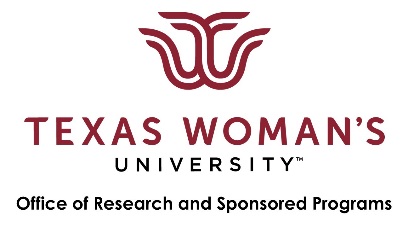 ABSTRACTIn 150 words or less, describe the project's broad, long-term objectives and specific aims. Describe concisely the research design and methods for achieving these goals. This description is meant to serve as a succinct and accurate description of the proposed work when separated from the application.ITEMIZED BUDGET AND BUDGET JUSTIFICATIONGrants will be limited to $7,500. Please contact ORSP for assistance for assistance with budget development.Budget Justification SUPPORTREVISION SUMMARYPrincipal / Contact InvestigatorPrincipal / Contact InvestigatorPrincipal / Contact InvestigatorPrincipal / Contact InvestigatorPrincipal / Contact InvestigatorPrincipal / Contact InvestigatorPrincipal / Contact InvestigatorNameNameDepartmentDepartmentAcademic Title (Rank)Academic Title (Rank)Email AddressEmail AddressCo-Investigator(s) Co-Investigator(s) Co-Investigator(s) Co-Investigator(s) Co-Investigator(s) Co-Investigator(s) Co-Investigator(s) NameNameNameRankRankDepartmentDepartmentCollaborators / Consultants  A collaborator is a team member who adds expertise to the project without serving a large enough role to be considered an investigator. A collaborator may not receive direct funds. A consultant could receive funds to provide a specific service.Collaborators / Consultants  A collaborator is a team member who adds expertise to the project without serving a large enough role to be considered an investigator. A collaborator may not receive direct funds. A consultant could receive funds to provide a specific service.Collaborators / Consultants  A collaborator is a team member who adds expertise to the project without serving a large enough role to be considered an investigator. A collaborator may not receive direct funds. A consultant could receive funds to provide a specific service.Collaborators / Consultants  A collaborator is a team member who adds expertise to the project without serving a large enough role to be considered an investigator. A collaborator may not receive direct funds. A consultant could receive funds to provide a specific service.Collaborators / Consultants  A collaborator is a team member who adds expertise to the project without serving a large enough role to be considered an investigator. A collaborator may not receive direct funds. A consultant could receive funds to provide a specific service.Collaborators / Consultants  A collaborator is a team member who adds expertise to the project without serving a large enough role to be considered an investigator. A collaborator may not receive direct funds. A consultant could receive funds to provide a specific service.Collaborators / Consultants  A collaborator is a team member who adds expertise to the project without serving a large enough role to be considered an investigator. A collaborator may not receive direct funds. A consultant could receive funds to provide a specific service.NameNameNameRankRankDepartment/OrganizationDepartment/OrganizationProject TitleProject TitleProject TitleProject TitleProject TitleProject TitleProject TitleNew or SubmissionNew or SubmissionNew or SubmissionNew or SubmissionNew or SubmissionNew or SubmissionNew or SubmissionIs this a new application or a revision to a previously submitted CAHGP application?      Is this a new application or a revision to a previously submitted CAHGP application?      Is this a new application or a revision to a previously submitted CAHGP application?      Is this a new application or a revision to a previously submitted CAHGP application?      Is this a new application or a revision to a previously submitted CAHGP application?      Is this a new application or a revision to a previously submitted CAHGP application?      Is this a new application or a revision to a previously submitted CAHGP application?      Compliance (mark all that apply)Compliance (mark all that apply)Compliance (mark all that apply)Compliance (mark all that apply)Compliance (mark all that apply)Compliance (mark all that apply)Compliance (mark all that apply)  human subjects			 Other (Please specify):        human subjects			 Other (Please specify):        human subjects			 Other (Please specify):        human subjects			 Other (Please specify):        human subjects			 Other (Please specify):        human subjects			 Other (Please specify):        human subjects			 Other (Please specify):      PI ModelPI ModelPI ModelPI ModelPI ModelPI ModelPI ModelFaculty StatusSignatures (to be obtained by ORSP)Investigator(s): After receipt, the application will be routed by ORSP via Adobe Sign to all investigators who must sign to certify that he/she agrees to accept responsibility for the scientific conduct and/or carrying out of the project and abide by conditions of the grant as outlined in the guidelines. The application will also be routed for approval to the unit administrators and deans of all investigators.Signatures (to be obtained by ORSP)Investigator(s): After receipt, the application will be routed by ORSP via Adobe Sign to all investigators who must sign to certify that he/she agrees to accept responsibility for the scientific conduct and/or carrying out of the project and abide by conditions of the grant as outlined in the guidelines. The application will also be routed for approval to the unit administrators and deans of all investigators.Signatures (to be obtained by ORSP)Investigator(s): After receipt, the application will be routed by ORSP via Adobe Sign to all investigators who must sign to certify that he/she agrees to accept responsibility for the scientific conduct and/or carrying out of the project and abide by conditions of the grant as outlined in the guidelines. The application will also be routed for approval to the unit administrators and deans of all investigators.Signatures (to be obtained by ORSP)Investigator(s): After receipt, the application will be routed by ORSP via Adobe Sign to all investigators who must sign to certify that he/she agrees to accept responsibility for the scientific conduct and/or carrying out of the project and abide by conditions of the grant as outlined in the guidelines. The application will also be routed for approval to the unit administrators and deans of all investigators.Signatures (to be obtained by ORSP)Investigator(s): After receipt, the application will be routed by ORSP via Adobe Sign to all investigators who must sign to certify that he/she agrees to accept responsibility for the scientific conduct and/or carrying out of the project and abide by conditions of the grant as outlined in the guidelines. The application will also be routed for approval to the unit administrators and deans of all investigators.Signatures (to be obtained by ORSP)Investigator(s): After receipt, the application will be routed by ORSP via Adobe Sign to all investigators who must sign to certify that he/she agrees to accept responsibility for the scientific conduct and/or carrying out of the project and abide by conditions of the grant as outlined in the guidelines. The application will also be routed for approval to the unit administrators and deans of all investigators.Signatures (to be obtained by ORSP)Investigator(s): After receipt, the application will be routed by ORSP via Adobe Sign to all investigators who must sign to certify that he/she agrees to accept responsibility for the scientific conduct and/or carrying out of the project and abide by conditions of the grant as outlined in the guidelines. The application will also be routed for approval to the unit administrators and deans of all investigators.BudgetAmount Requested1.  	Faculty Salary Support (for PI only)$02.	Graduate Research Assistant$03.	Undergraduate Student Assistant$04.	Fringe Benefits$05.	Maintenance and Operations (supplies, postage, small equipment, etc.)$06.	Travel for Data Collection (conference travel not allowed)$07.	Capital (as defined by State of Texas purchasing guidelines)$08.	Other (explain in detail):      $0Total Amount Requested Each Year$0TOTAL AMOUNT REQUESTED (not to exceed $7,500)Current and Pending SupportFor each investigator, list all current and pending sources of funding for this project. List the funding agency, amount, date of application, and application status.Past TWU SupportFor each investigator, list any past Research Enhancement Program and/or Creative Arts and Humanities Grant Program grants received in the last five years in the space provided on the form.Publications, Proposals, and Awards Resulting From Past SupportFor each investigator, list all outcomes for the past five years that are a result of past Research Enhancement Program or Creative Arts and Humanities Grant Program grants.If this application is a resubmission, please summarize the revisions made to your current application based on the feedback provided by the Research Support Committee. If this application is a new submission, please leave this field blank.